          《在线课堂》学习单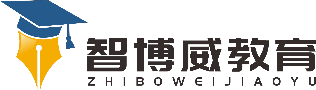 班级：                姓名：                 单元数学3年级上册第9单元《数学广角-集合》课题集合温故知新1.脑筋急转弯：小明数手指，从左数起中指排第三，从右数起中指也排第三，你说小明一只手有六根手指头吗？为什么？自主攀登下面是三（1）班参加跳绳、踢毽比赛的学生名单。参加这两项比赛的共有多少人？稳中有升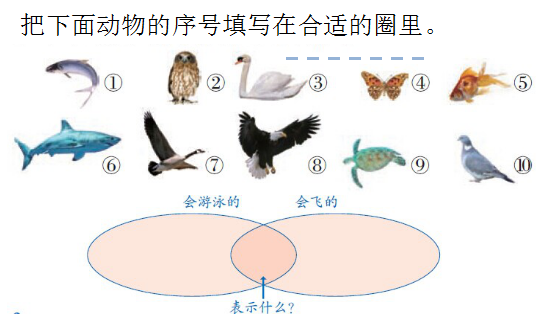 说句心里话